Noc vědců s degustací vody, žížalím čajem i pokusy s energií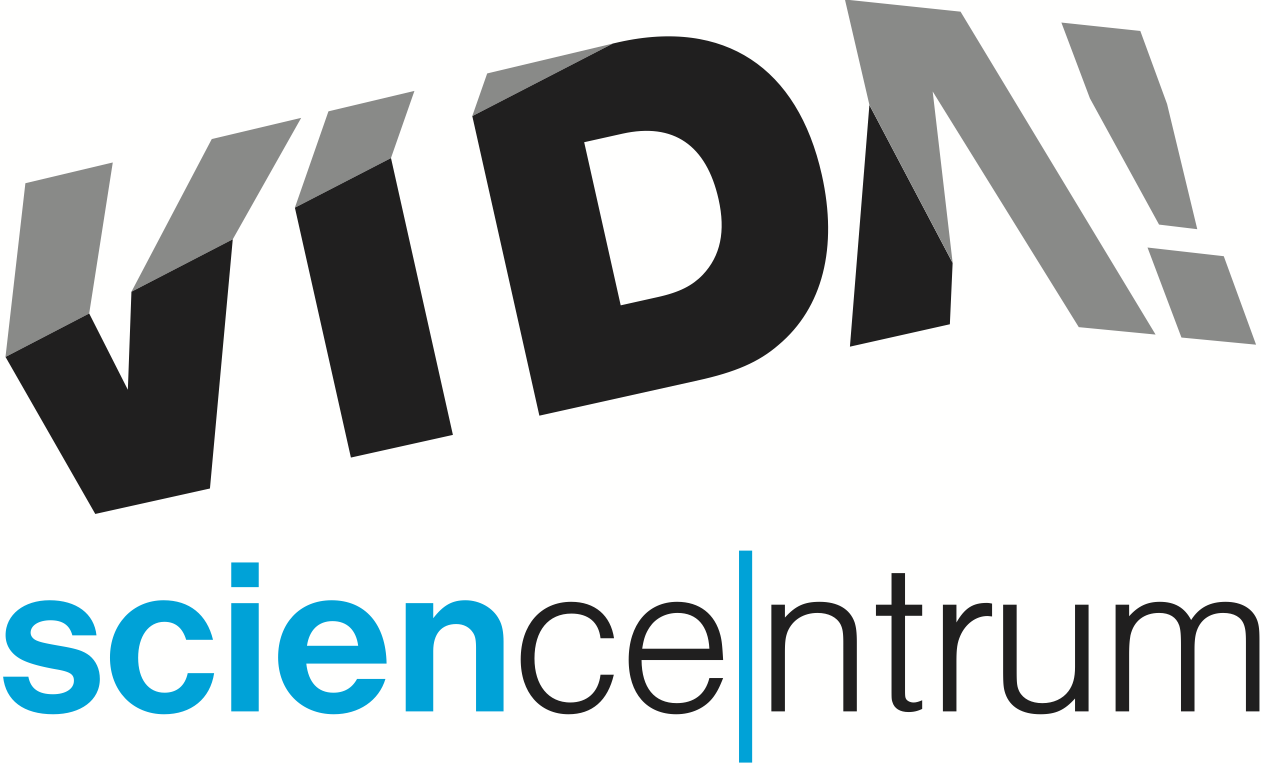 V pátek 27. září od 18.00 do 23.00 se zábavní vědecký park VIDA! zapojuje do celorepublikové akce Noc vědců, která má letos téma Šetrně k planetě. „Přijďte si vyrobit šperky z nevyužitých materiálů, otestovat různé zdroje elektrické energie, prozkoumat drobná zvířata pod stereomikroskopem, dozvědět se, jak pomocí žížal získat z domácího odpadu výborné hnojivo nebo se pokusit odlišit chuť balené vody z alpského ledovce od té z kohoutku,“ láká na akci její hlavní organizátorka Šárka Látalová z VIDA! Během akce bude také za příznivého počasí poprvé otevřená venkovní expozice po setmění. Ta byla veřejnosti zpřístupněná teprve v červnu a na konci září se zavírá. „Půjde tedy o jednu z posledních možností užít si venkovní výstavu H2Orchestra a rozehrát netradiční hudební nástroje pomocí vody,“ dodala Látalová. Během večera se také bude v Divadle vědy promítat 3D film z produkce BBC Tajemství oceánů: Naše modrá planeta. Zájemci se naučí vyrábět ekologické čistící prostředky pro domácnost a díky zábavné hře i správně třídit odpad.Noc vědců ve VIDA! je zdarma. „Pro vstup je nutná předchozí registrace na www.vida.cz. Na místě budeme vydávat vstupenky pouze v případě nevyzvednutých rezervací,“ upozornila Hana Laudátová, tisková mluvčí VIDA! K dopravě je možné využít speciální autobusovou linku Masarykovy univerzity, která bude propojovat Přírodovědeckou fakultu, Mendelovo muzeum a Univerzitní kampus v Bohunicích. Zastavovat bude i přímo před budovou VIDA!Registrace na Noc vědců ve VIDA! i podrobný program najdete zde:https://vida.cz/doprovodny-program/nocvedcuVIDA! science centrum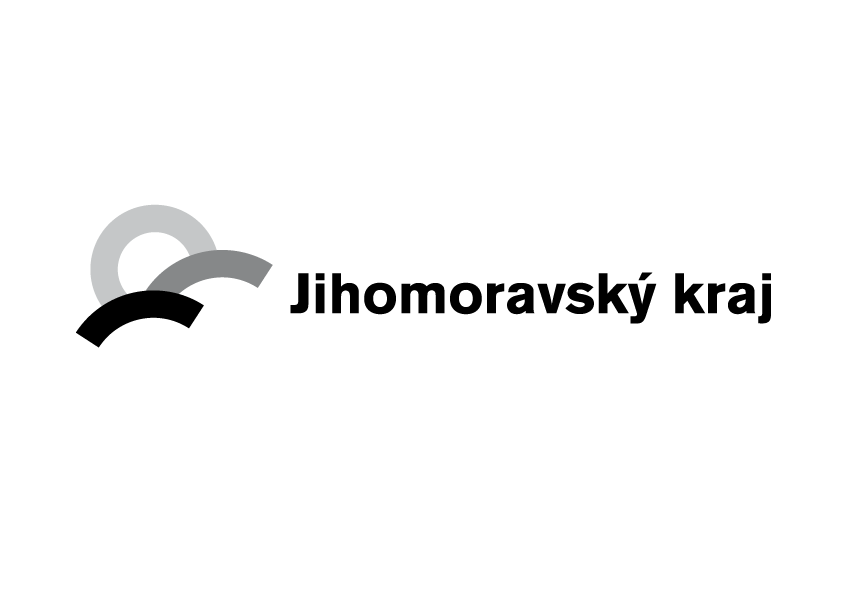 Křížkovského 12, Brnowww.vida.czwww.facebook.com/vidabrnoZábavní vědecký park VIDA! provozuje Moravian Science Centre Brno, příspěvková organizace Jihomoravského kraje.Moravian Science Centre Brno, p. o. je členem České asociace science center.